MELANIE Job objective: To be an effective and efficient professional employee of your company, wherein I able to apply and enhance my knowledge and skills.I.Personal DataAge                		:           25 years old            Height            		:           5’3”ft            Weight           		:           55 kg.            Sex                 		:           Female            Nationality     		:           Filipino            Date of Birth  		:           June 26, 1990	Religion		:	Roman Catholic            Civil Status    		:           Single            Language spoken	: 	English and FilipinoII. SkillsComputer literate (Microsoft word, excel and internet application)III. Educational BackgroundTertiary:          Bachelor of Science in Business Administration                        Major in Financial Management                        Notre Dame of Marbel University                        City of Koronadal, South Cotabato                        (2009-2013)Secondary:    	Centrala National High School                        Centrala, Surallah, South Cotabato                        (2003-2007) Elementary:  	Centrala, Central Elementary School                        Centrala, Surallah, South Cotabato                        (1998-2003)IV.  Work experiencesNotre Dame of Marbel UniversityPosition		: Working Student             Work Area		: Registrar’s Records Section OfficeDate Joined		: November 2009-October 2013Job DescriptionsCared and maintained office supplies and equipmentsVerify and facilitate students and alumni who are requesting documents such as Transcript of Record, Honorable Dismissal, Certification, etc.Responsible in releasing documents for the graduatesAnswering phone calls and provided sufficient information to callersEncode and assist during enrolmentAssist during graduation in preparing venue  Photocopied, sorting and filing of documentsDuty was done four (4) hours daily           Position                        : Office Secretary           Work Area                   : Campus Ministry and Religious Education Department           Date Joined                  :  June 2014 – July 2015                      Job DescriptionsAccompany and arrange booking of retreat for the studentsAccount money from mass collection in the schoolAnswering phone calls and provided sufficient information to callersBooked for the daily Holy Mass, and requests supplies for the office use and for the Institutional Mass CelebrationPrepare accomplishment report of the department    Kuwaiti FamilyDate Joined		: October 4, 2015 - present            Work Area		: KuwaitPosition		: Domestic HelperV. Membership and Affiliation              Position                        Name of Club                                      	    DateVI.  Training and Seminars Attended           SAP Business One TrainingNotre Dame of Marbel UniversityAlunan Avenue, Koronadal City(October 2013)“Exploring the Many Facets of Banking and Financial Institutions”Notre Dame of Marbel UniversityAlunan Avenue, Koronadal City(August 13, 2011) Seminar on Central Banking and Monetary Policy Notre Dame of Marbel UniversityAlunan Avenue, Koronadal City(June 25, 2011)Job Seeker First Name / CV No: 1713402Click to send CV No & get contact details of candidate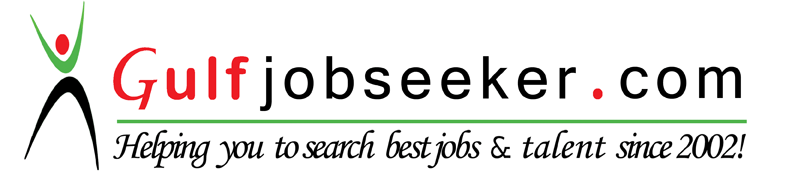 MemberGrant-in-Aid/Working StudentNotre Dame of Marbel University2009-2013MemberPhilippine Council of Students EntrapreneurshipNotre Dame of Marbel University2009-2013Member(3rd placer)Speech Choir CompetitionNotre Dame of Marbel University2010Member(Champion)Radio Drama Competition (Hiligaynon)Notre Dame of Marbel University2011-2013